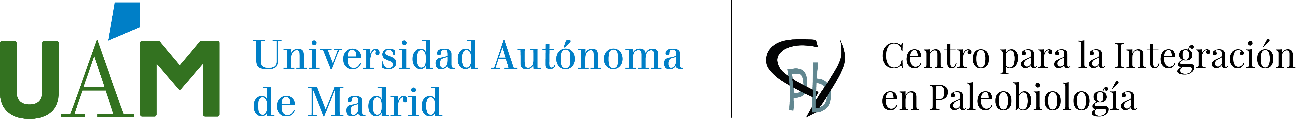 Dirección: Angela D. Buscalioni, Facultad de Ciencias. Biología1.- ACTIVIDADES DESARROLLADAS DURANTE 2021-20222.- PUBLICACIONES DESARROLLADAS DURANTE 2021-20223. Listado de Miembros Actualizados. Se mantienen los mismos miembros desde Enero 2022 hasta nueva reunión del Centro que tendrá lugar en Abril 2022.#Proyectos adscritos al CentroFechaResultadosFinanciación1XIX Semana de la Ciencia Madrid: Visita virtual al Yacimiento de Las HoyasLara de la Cita, Candela Blanco y Sergio Martínez NebredaNoviembre 2020https://www.youtube.com/watch?v=VG_esuDRjU8Ayudas para la contratación de ayudantes de investigación y técnicos de laboratorio de la Comunidad de Madrid (PEJ-2018-AI/AMB 10951)2Comunicación científica y la paleontología: colaboración con UCC-UAM y Cáritas Madrid). Lara de la CitaDiciembre 2020Divulgación de la actividad científica en torno a la paleontología. Taller de excavación de fósiles y reconstrucción de organismos del pasadoPEJ-2018-AI/AMB 109513Dirección de TFG en bellas artes a Cristina Valiente Merino por Dr. Hugo MartínCurso 2021-2022Reconstrucciones en vida de Peces del registro fósil: Aplicación del método científico en Bellas ArtesMateriales aportados por Bellas Artes de UCM4Charla invitada en el ciclo de seminarios del Departamento de Biología UAM. “Paleobotánica cuantitativa: nuevas claves para el estudio de la vegetación del pasado”: Dra. Candela Blanco Moreno25/03/2021Difusión del estudio de la paleobotánica.Departamento de Biología, UAM.5Seeing through our “plant-blindness”: the journey of plant evolution. // Mirando más allá de nuestra “ceguera vegetal”: un viaje por la evolución de las plantas. Dra. Candela Blanco Moreno y Lara de la Cita.02/05/2021Presentado en ESEB y ganador de la subvención:Interactive presentation for self-learning in plant evolution. En fase final de desarrollo.ESEB, Outreach initiative Funds6Semana de la Ciencia. Desarrollado por Lara de la Cita2 y el 15 de Noviembre 2021Evaluación de la efectividad del uso de la gamificación para el descubrimiento del patrimonio del Yacimiento de Las HoyasPEJ-2018-AI/AMB 109517Coordinación del proyecto “Una Ciencia Participativa: Reconstrucción de la Vida y Muerte del Primer Mamífero Fósil de Yacimiento de Las Hoyas (Cuenca)” Lara de la CitaCurso 2020-2021Proyecto didáctico sobre evolución para escuelas rurales y centros de ESO en Cuenca.Montaje de la exposición Spinolestes en el MUPA.https://www.uam.es/uam/cipb/educacion/proyecto-educativo-spinolestesfinanciado por la Diputación de Cuenca (BOPC, 149 30/12/2019-2021).8Plan de Divulgación y Comunicación de resultados en proyectos para Jóvenes Investigadores. Dr. Hugo Martín Abad.18/06/2021Proyecto de reconstrucción virtual de un fósil y de su fisiologíaProyectos de I+D para jóvenes investigadores de la Universidad Autónoma de Madrid, Comunidad de Madrid9Geolodía 2021Escapa del Cretácico: dinosaurios y una escape room virtual para divulgar paleontología. Desarrollado por Lara de la cita26/09/2021Escape Room en el entorno a los fósiles del Yacimiento de Las HoyasPEJ-2018-AI/AMB 1095110Charla invitada para la iniciativa Paleopercs, Paleontology Early Career Seminar Series. “Quantitative Paleobotany: keys to the study of the vegetation of the past”: Dra. Candela Blanco Moreno17/08/2021Charla invitada online para la difusión de nuevas metodologías en paleobotánica en la comunidad de jóvenes investigadores en paleontología11Participación de Dr. J.Marugán Lobón. H Martin Abad y A. Delgado, en el Proyecto Sinergia Estrategias colaborativas para formación einvestigación en metodologías 3D en el ámbito de la educación superior (SINERGIAS 3D)IP: Jorge L. Giner Robles (jorge.giner@uam.es). Departamento de Geología y Geoquímica. Facultad de Ciencias. 13/01/2022Formación e Innovación Docente virtual. Recreando espacios del pasado y excavaciones.Proyecto Ministerio Transición digital SINERGIAS 3DA la espera de resultado12La paleobotánica de Las Hoyas por Candela Blanco MorenoDivulgación científica en el Yacimiento de Las Hoyas y El cuento de Las Hoyas por Lara de la Cita11 Febrero 2021Charlas con Motivo del Día de la Mujer y la Niña en la Ciencia PEJ-2018-AI/AMB 1095113Paleontología con perspectiva de género. Presencia de investigadoras en los principales yacimientos españoles y el caso de Las Hoyas. San Román, C., Nebreda, S.M., de la Cita, L.11 de Febrero, 2022Charlas con Motivo del Día de la Mujer y la Niña en la Ciencia14MUPA, conferencias de Ciencias “ConCienciaAcción 2022” “Revolución & Evolución”: Dra. Angela D. Buscalioni17 de Febrero 2022https://youtu.be/B4EZ7BP3VQQFinanciado por Fundación Impulsa Junta de Castilla-La Mancha.15European survey on researcher’s engagement in outreach (EuroScitizen).Lara de la Cita2021-2022En proceso16“PROSPECCIÓN Y EXCAVACIÓN PALEONTOLÓGICA DE LAS HOYAS EN EL CONTEXTO DE LA SERRANÍA DE CUENCA”. Dra. A.D. Buscalioni y Dr. H. Martín-Abad. Junio 2021-2022.En proceso. Trabajo conjunto con la Dra. Candela Blanco, y Lara de la Cita para la reconstrucción del paisaje de la Serranía de Cuenca. Hace 129 millones de años.SIFA, Castilla- La Mancha Expte.: 211435- P1Publicaciones que referencian al CIPb-UAM.FechaRelación con objetivos del CIPbFinanciaciónCarlos M. Herrera, J. Joaquín Moratalla, Zain Belaústegui, Jesús Marugán-Lobón, Hugo Martín-Abad, Sergio M. Nebreda, Ana I. López-Archilla, Ángela D. Buscalioni. A theropod trackway providing evidence of a pathological foot from the exceptional locality of Las Hoyas (upper Barremian, Serranía de Cuenca, Spain. Marzo 2022Plos One. (en prensa). Integrative study on ichnology and palaeoenvironmental conditions.I + D: PID 2019-105546 GB-I00.Fabbri, M., Navalón, G., Benson, R.B.J. et al. Subaqueous foraging among carnivorous dinosaurs. Marzo 2022Nature. Comparative study of bone density among amniotes and its relationship with aquatic ecologies. Case study in dinosaurs.Contrato postdoctoral FLF UKRI (Cambridge)Miguel Iniesto, Paula Gutiérrez-Silva, Jaime J.Dias, Ismar S. Carvalho, Angela D. Buscalioni, Ana Isabel López-Archilla. Soft tissue histology of insect larvae decayed in laboratory experiments using microbial mats: Taphonomic comparison with Cretaceous fossil insects from the exceptionally preserved biota of Araripe, Brazil2021Palaeogeography, Palaeoclimatology, Palaeoecology Volume 564,Integrative study on fossil preservation and palaeoenvironmental conditions.i+D PID 2019-105546 GB-I00.Nebreda, S.M., Hernández-Fernández, M., and Marugán-Lobón, J. ‘Dinosaur‑bird’ macroevolution, locomotor modules and the originsof flight. 2021Journal of Iberian Geology. Review on morphological evolution of limbs during the ‘dinosaur-bird’ transition. Aplicación de nuevas técnicas en EvoluciónContrato predoctoral FPI-UAMMarugán-Lobón, J., Nebreda, S.M., Navalón, G., and Benson, R.B.J. Beyond the beak: Brain size and allometry in avian craniofacial evolution. 2021Journal of Anatomy (+ Cover). Analysis of the morphological evolution of the skull in birds focusing on some aspects of the architecture and the encephalizationAplicación de nuevas técnicas en Evolucióni+D PID 2019-105546 GB-I00.Fabbri, M., Navalón, G., Mongiardino Koch, N., Hanson, M., Petermann, H., & Bhullar, B. A. A shift in ontogenetic timing produced the unique sauropod skull.2021Evolution. Re-description of novel remains of a pivotal sauropodomorph including an analysis of evolutionary ontogeny in the clade with implications for the evolution of the skull in sauropods.Contrato postdoctoral FLF UKRI (Cambridge)Blanco-Moreno, C., y Buscalioni, Á. D. Quantitative and qualitative frond analysis of the fern Cladophlebis: Distinguishing morphotypes from the Barremian locality of Las Hoyas (southwestern Iberia Basin, Cuenca, Spain)2021Review of Palaeobotany and Palynology.Aplicación de nuevas técnicas en Evolución para el estudio de la flora fosilizada.Noticia científica para la Unidad de Cultura Científica de la UAM. https://www.uam.es/uam/investigacion/cultura-cientifica/noticias/evidencias-vegetacion-lashoyasi+D PID 2019-105546 GB-I00.Navalón, G., Nebreda, S.M., Bright, J.A., Fabbri, M., Benson, R.B.J., Bhullar, B.A., Marugán-Lobón, J. and Rayfield, E.J., Craniofacial development illuminates the evolution of nightbirds (Strisores).2021Proceedings of the Royal Society B. Analysis of the interplay between ontogenetic and evolutionary change in a diverse group of living birds which include from hummingbirds to nightjars.Contrato postdoctoral FLF UKRI (Cambridge)Bell, A., Marugán-Lobón, J., Navalón, G., Nebreda, S. M., DiGuildo, J., & Chiappe, L. Quantitative analysis of morphometric data of pre-modern birds: phylogenetic versus ecologic signal.2021Frontiers in Earth Sciences. Review of ecomorphology in Mesozoic birds.i+D PID 2019-105546 GB-I00. Contrato postdoctoral FLF UKRI (Cambridge)de la Cita, L., Llandres, M., Buscalioni A.D. Heritage Outreach, Fossils, Dinosaurs and Sites: How Locals’ Perception Changes After 10 Years of Actions in Historic Urban Villages (Cuenca, Spain)..2021Geoheritage . Análisis de dos campañas de encuestas, con 10 años de diferencia, para observar los cambios en la percepción de la ciencia y el patrimonio paleontológico en la población de CuencaProyección sociocultural de la EvoluciónAyudas para la contratación de ayudantes de investigación y técnicos de laboratorio de la Comunidad de Madrid (PEJ-2018-AI/AMB 10951)Diputación de Cuenca (BOPC, 149 30/12/2019)i+ D PID 2019-105546 GB-I00.Size bias in plant taphonomy: exploring the variability of fragment sizes in the fern Weichselia reticulataCandela Blanco Moreno, Hugo Martín Abad, Ángela D. Buscalioni2021Palass Annual Meeting 2020CongresoEscapa del Cretácico: dinosaurios y una escape room virtual para divulgar paleontología.Lara de la Cita, Candela Blanco Moreno, Hugo Martín AbadSept-Oct 2021VIII Congreso de Comunicación Social de la CienciaCongresoPerfil e interés des estudiantado universitario en las excavaciones de Las Hoyas (Cuenca) y Somosaguas (Madrid)Sept-Oct 2021XXXVI Jornadas de la Sociedad Española de Paleontologíacomunicaciones sobre la enseñanza de la paleontologíaISSN 0214-8315, ISSN-e 2445-060Xhttp://revistas.iea.es/index.php/LUMALLCongresoLa paleo con juegos entra: actividades lúdicas como medio de difusión de la paleontología al gran público. El caso del yacimiento de Las Hoyas.Lara de la Cita, Candela Blanco Moreno, Sergio Martínez Nebreda, Susana Moñino Ramos, Hugo Martín Abad, Ángela Delgado BuscalioniSept-Oct 2021XXXVI Jornadas de la Sociedad Española de Paleontologíacomunicaciones sobre la enseñanza de la paleontologíaISSN 0214-8315, ISSN-e 2445-060Xhttp://revistas.iea.es/index.php/LUMALLCongresoMacroevolución, homología y paralelismos en la morfología del cráneo amniota.Sergio Martínez Nebreda, Guillermo Navalón, Jesús Marugán Lobón.Sept-Oct 2021XXXVI Jornadas de la Sociedad Española de PaleontologíaContrato predoctoral FPI-UAMThree dimensional braincase of a Cretaceous enantiornithine clarifies the origin of the crown bird cranium. Guillermo Navalón, Chiappe, L.M., Nava, W., Martinelli, A. G. and Field, D.J.,Sept-Oct 2021XXXVI Jornadas de la Sociedad Española de PaleontologíaContrato postdoctoral FLF UKRI (Cambridge)¿Quién camino por Las Hoyas hace 126 millones de años? Buscalioni, A.D Moratalla, J:J, Lara de la Cita.Feb 2022blog.cultura@jccm.esDifusión científicaEL CENTRO PARA LA INTEGRACIÓN EN PALEOBIOLOGÍA:UN NUEVO FORO PARA LA DIDÁCTICA DE LA PALEONTOLOGÍAHugo Martin Abad, Jesús Marugán Lobon, Angela D. BuscalioniOctubre 2021LUCAS MALLADA, 23: 117 a 118XXXVI Jornadas de la SEP: comunicaciones sobre la enseñanza de la paleontologíaISSN 0214-8315, ISSN-e 2445-060XCongresoCreating a link between schools and palaeontologists: how the use of valuable fossils can encourage scientific literacy.Lara de la Cita, Ángela D. BuscalioniDiciembre 2020PalAss Annual Meeting 2020CongresoPEJ-2018-AI/AMB 10951